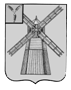 АДМИНИСТРАЦИЯ ПИТЕРСКОГО МУНИЦИПАЛЬНОГО РАЙОНА САРАТОВСКОЙ ОБЛАСТИП О С Т А Н О В Л Е Н И Еот 22 ноября  2013 года  № 549с. ПитеркаОб утверждении муниципальной программы «Устойчивое развитие сельских территорий Питерского муниципального района Саратовской области на 2014-2017 годы и на период до 2020 года»В соответствии с Федеральным законом от 6 октября 2003 года № 131-ФЗ «Об общих принципах организации местного самоуправления в Российской Федерации», постановлением Правительства Российской Федерации от 15 июля 2013 года № 598 «Об утверждении федеральной целевой программы «Устойчивое развитие сельских территорий на 2014-2017 годы и на период до 2020 года», руководствуясь Уставом  Питерского муниципального района Саратовской области,ПОСТАНОВЛЯЮ:1.  Утвердить муниципальную программу «Устойчивое развитие сельских территорий Питерского муниципального района на 2014-2017 годы и на период до 2020 года» согласно приложению.2. Настоящее постановление вступает в силу с момента подписания.3. Настоящее постановление опубликовать на официальном сайте администрации Питерского муниципального района по адресу: http://piterka.sarmo.ru.4. Контроль за исполнением настоящего постановления оставляю за собой.Глава  администрациимуниципального района                                                                         В.Н. ДерябинПриложение к постановлению администрации муниципального района от 22 ноября 2013 года № 549МУНИЦИПАЛЬНАЯ ПРОГРАММА«Устойчивое развитие сельских территорий Питерского муниципального района Саратовской области на 2014-2017 годы и на период до 2020 года»с. Питерка2013 годПаспорт программы«Устойчивое развитие сельских территорий Питерского муниципального района Саратовской области на 2014-2017 годы и на период до 2020 года»1. Содержание проблемы и обоснование необходимостирешения ее программными методамиСоздание условий для устойчивого развития сельских территорий является одной из важнейших стратегических целей государственной политики, достижение которой позволит обеспечить продовольственную безопасность, повысить конкурентоспособность российской экономики и благосостояние граждан.Питерский муниципальный район является одним из ведущих сельскохозяйственных районов области с численностью сельского населения 18 063 человека. Основная масса сельских населенных пунктов характеризуется бытовой неустроенностью. Большая часть из них не имеет удовлетворяющих современным требованиям систем центрального отопления, канализации, постоянного дорожного сообщения, особенно в период сезонной распутицы.Сельское хозяйство в муниципальном районе по-прежнему остается основной сферой приложения труда жителей сельских территорий, вследствие чего сельскую экономику можно характеризовать как моноотраслевую. Такая ситуация обусловлена неразвитостью на селе альтернативной сферы деятельности, призванной сосредоточить избыточную рабочую силу, высвобождаемую из аграрного производства. Уровень жизни сельского населения остается крайне низким, увеличивается разрыв между городом и селом по уровню доходов. Низкая оплата труда, а также отсутствие рабочих мест при недостаточном уровне оказания социальных услуг, необеспеченность жильем создают для населения, особенно для молодежи, непривлекательность проживания в сельской местности. Собственное подворье становится единственным местом приложения труда для трудоспособных членов крестьянского двора.В результате недостаточных инвестиций снизились объемы строительства объектов социальной сферы и инженерной инфраструктуры в сельской местности, увеличился сверхнормативный износ их основных фондов, сопровождающийся интенсивным сокращением имеющихся объектов социальной сферы и систем жизнеобеспечения. Жители сел не имеют элементарных коммунальных удобств. Не во всех селах имеется централизованное водоснабжение. Большинство систем водоснабжения не имеет необходимых сооружений и технологического оборудования для улучшения качества воды или работает неэффективно, при этом более 65% локальных водопроводов нуждается в реконструкции и свыше 10% – в полном восстановлении. В результате сельское население вынуждено пользоваться водой, не соответствующей санитарным нормам и стандартам.Объективным зеркалом процессов, происходящих в сельской местности, является демографическая ситуация на селе, которая, к сожалению продолжает ухудшаться. Естественная убыль сельского населения за последние годы увеличилась, а продолжительность жизни снижается.За период реализации областной целевой программы «Социальное развитие села до 2013 года» с 2003 по 2011 годы в районе освоено 93,5 млн. рублей.  С 2003 по 2012 годы жилищные условия улучшили более 56 сельских семей или 180 человек, получены субсидии в размере 24,9 млн. рублей.Реконструировано 18 км внутрипоселковых  водопроводных сетей, вырос уровень обеспеченности сельского населения питьевой водой. Выделены субсидии в размере 28,6 млн. рублей.В рамках программы проведен ремонт общеобразовательных сельских школ, освоено 40 млн. рублей.Вместе с тем, несмотря на отмеченные положительные результаты в социальном развитии села, поставленные цели и задачи в районной целевой программе «Социальное развитие села до 2013 года» были решены не в полной мере, и остается не решенным целый спектр проблем. При отсутствии комплексного подхода, охватывающего не только социальные, но и экономические проблемы села, ощутимых положительных результатов пока не достаточно для дальнейшего развития сельских территорий.Необходимость развития сельских территорий обусловлена:- социально-политической остротой проблемы, связанной с недостаточной бюджетной поддержкой развития социальной сферы и инженерной инфраструктуры села, отсутствием стимулирования развития несельскохозяйственных видов деятельности и ограниченностью рынка труда в сельской местности;- межотраслевым и межведомственным характером проблемы, необходимостью привлечения к ее решению органов законодательной и исполнительной власти района, органов местного самоуправления, общественных объединений сельских жителей;- удаленностью сельских поселений от районного центра, которая предопределяет их автономное жизнеобеспечение и необходимость применения комплексного подхода к развитию сельских территорий муниципальных образований района. Определение ресурсных потребностей села осуществляется органами местного самоуправления путем оценки, корректировки схем районной планировки и генпланов застройки сельских территорий муниципальных образований района.Для решения обозначенных проблем требуется привлечение значительных финансовых ресурсов, концентрация средств на наиболее приоритетных направлениях, адресность выделения, увязка с конечными результатами, усиление контроля за целевым использованием. Этим требованиям в наибольшей степени отвечает программно-целевой метод решения проблемы. К внешним рискам, которые могут оказать влияние на реализацию программных мероприятий, относятся:- недостаточный уровень финансирования;- снижение уровня инновационной и инвестиционной активности в аграрном секторе экономики;- недостаточная активность органов местного самоуправления;- прочие обстоятельства, негативно влияющие на финансовую составляющую реализации подпрограммы и сельское хозяйство как основную отрасль экономики в сельской местности.2. Основные цель и задачи программы,сроки ее реализацииЦель программы – создание комфортных условий жизнедеятельности в сельской местности.В соответствии с поставленной целью должны быть решены следующие основные задачи:- удовлетворение потребностей сельского населения, в том числе молодых семей и молодых специалистов, в благоустроенном жилье;- повышение уровня социально-инженерного обустройства села.Основными оценочными показателями реализации подпрограммы являются:- ввод (приобретение) жилья для граждан, проживающих в сельской местности, в том числе для молодых семей и молодых специалистов;- реконструкция муниципального образовательного учреждения «Средняя общеобразовательная школа с.Питерка» с увеличением мощности до 825 ученических мест;- ввод в действие локальных водопроводов.- газификация хутора Малый Славин.Реализацию подпрограммы планируется осуществить в течение 2014-2020 годов.3. Система (перечень) программных мероприятий Реализация поставленных целей и основных задач программы предусматривает выполнение комплекса мероприятий, направленных на более полное и сбалансированное использование имеющихся в области ресурсов и возможностей максимальной реализации социально-экономического потенциала развития сельских территорий.Государственную поддержку из областного бюджета на развитие сельских территорий предполагается осуществлять по следующим основным направлениям:- улучшение жилищных условий граждан, проживающих в сельской местности, молодых семей и молодых специалистов;- развитие общеобразовательных учреждений;- развитие водоснабжения в сельской местности;- газификация хутора Малый Славин.3.1. Улучшение жилищных условий сельского населенияи обеспечение жильем граждан, проживающих в сельской местности, молодых семей и молодых специалистовРеализация мероприятия направлена на удовлетворение потребностей всех групп сельского населения в благоустроенном жилье, отвечающем особенностям сельского образа жизни.В процессе реализации указанных мероприятий предусматривается:- строительство (приобретение) жилья для граждан, проживающих в сельской местности, молодых семей и молодых специалистов;- развитие первичного рынка жилья на селе;- формирование на селе фонда социального жилья;- повышение закрепляемости молодых специалистов на селе;- стимулирование привлечения граждан, проживающих в сельской местности, к участию в ипотечном жилищном кредитовании.В результате реализации мероприятия будет введено (приобретено) 3 240 кв. м. жилья для граждан, проживающих в сельской местности, в том числе 2 880 кв. м. для молодых семей и молодых специалистов.В рамках реализации данного мероприятия предусматривается предоставление гражданам, молодым семьям, молодым специалистам социальных выплат на строительство (приобретение) жилья.В случае привлечения гражданами средств ипотечного жилищного кредита или займа на строительство (приобретение) жилья средства областного бюджета, предоставляемые в форме социальных выплат, могут быть направлены на уплату первоначального взноса, а также на погашение основного долга и уплату процентов по ипотечным жилищным кредитам или займам при условии признания гражданина на дату заключения соответствующего кредитного договора (договора займа) участником указанных мероприятий.3.2. Развитие на селе сети общеобразовательных учрежденийРеализация мероприятия направлена на повышение общедоступности и качества образования в сельской местности, стимулирование улучшения демографической ситуации на селе, обеспечение сохранения и развития сельских территорий.В рамках мероприятия предусматривается:- реконструкция образовательного учреждения в селе Питерка стимулирование привлечения инвестиций частных и некоммерческих структур в развитие образования на селе;повышение уровня обеспечения квалифицированными кадрами образовательных учреждений в сельской местности.Выполнение мероприятий по развитию сети общеобразовательных учреждений в сельской местности позволит ввести дополнительные учебные места.3.3. Развитие водоснабжения в сельской местностиРеализация мероприятия направлена на обеспечение сельского населения питьевой водой в достаточном количестве, улучшение на этой основе состояния здоровья населения и оздоровление социально-экологической обстановки в сельской местности, а также рациональное использование природных водных источников, на которых базируется питьевое водоснабжение.В рамках осуществления мероприятия предусматривается строительство и реконструкция систем водоснабжения и водоотведения в селе Моршанка, поселке Нива и в селе Запрудное.Выполнение мероприятий по развитию водоснабжения в сельской местности позволит повысить уровень обеспеченности сельского населения питьевой водой до 70 процентов.3.4 Развитие газификации в сельской местностиРеализация мероприятия направлена на обеспечение сельского населения газоснабжением и оздоровление социально-экологической обстановки в сельской местности. В рамках осуществления мероприятия предусматривается строительство газоразводящих сетей в х.Малый Славин.Выполнение мероприятий по развитию газификации в сельской местности позволит повысить уровень обеспеченности сельского населения природным газом до 100 процентов.4. Ожидаемые конечные результатыреализации программыВ результате реализации программных мероприятий прогнозируется:- ввод (приобретение) 3 240 кв. м. жилья для граждан, проживающих в сельской местности, в том числе 2 880 кв. м. для молодых семей и молодых специалистов;- реконструкция муниципального образовательного учреждения «Средняя общеобразовательная школа с.Питерка» с увеличением учебных мест до 825;- ввод в действие 42 км локальных водопроводов- ввод в действие газопроводных сетей – 1,3 км.Система показателей и индикаторов оценки эффективности реализации программы представлена в приложении 2 к настоящей Программе.Приложение к программе«Устойчивое развитие сельских территорий Питерского муниципального района на 2014-2020 годыСистема (перечень) программных мероприятийВЕРНО: управляющий делами администрации               муниципального района                                                                                                                                  Н.А. СалацкаяНаименование программы«Устойчивое развитие сельских территорий Питерского муниципального района Саратовской области на 2014-2017 годы и на период до 2020 года» (далее –программа)Муниципальный заказчик Администрация Питерского муниципального района Саратовской областиОсновные разработчики программыОтдел по делам архитектуры и капитального строительства администрации Питерского муниципального района Саратовской областиЦель, задачи программы, важнейшие оценочные показателиЦель программы – создание комфортных условий жизнедеятельности в сельской местности.Основные задачи:- удовлетворение потребностей сельского населения, 
в том числе молодых семей и молодых специалистов, 
в благоустроенном жилье;- повышение уровня социально-инженерного обустройства села.Важнейшими оценочными показателями реализации программы являются:- ввод (приобретение) жилья для граждан, проживающих в сельской местности, в том числе для молодых семей и молодых специалистов;- реконструкция общеобразовательных учреждений;- ввод в действие локальных водопроводов, строительство очистных сооружений;-ввод в действие газораспределительных сетейСроки реализации программы2014-2020 годыИсполнители основных мероприятий программы Администрация Питерского муниципального района, администрации муниципальных образований Питерского муниципального района (по согласованию), сельскохозяйственные товаропроизводители района различных форм собственности (по согласованию)Объем и источники обеспечения программыОбщий объем финансового обеспечения программы 
на 2014-2020 годы составляет 320 969,0 тыс. рублей, в том числе:- из федерального бюджета (прогнозно) – 96 212,0 тыс. рублей, в том числе по годам: 2014 год – 17 088,0 тыс. рублей,2015 год – 19 485,0 тыс. рублей,2016 год – 10 875,0 тыс. рублей,2017 год – 11 463,0 тыс. рублей,2018 год – 11 860,0 тыс. рублей,2019 год – 12 374,0 тыс. рублей,2020 год – 13 067,0 тыс. рублей;- из областного бюджета – 128 336,0 тыс. рублей (прогнозно), в том числе по годам:2014 год – 22 801,0 тыс. рублей,2015 год – 25 996,0 тыс. рублей,2016 год – 14 506,0 тыс. рублей,2017 год – 15 285,0 тыс. рублей,2018 год – 15 816,0 тыс. рублей,2019 год – 16 504,0 тыс. рублей,2020 год – 17 428,0 тыс. рублей;- из местного бюджета (прогнозно) – 19 357,0 тыс. рублей, в том числе по годам:2014 год – 2 157,0 тыс. рублей,2015 год – 2 735,0 тыс. рублей,2016 год – 2 798,0 тыс. рублей,2017 год – 2 943,0 тыс. рублей,2018 год – 2 864,0 тыс. рублей,2019 год – 2 873,0 тыс. рублей,2020 год – 2 987,0 тыс. рублей;- из внебюджетных источников (прогнозно) – 77 064,0 тыс. рублей, в том числе по годам:2014 год – 15 043,0 тыс. рублей,2015 год – 16 764,0 тыс. рублей,2016 год – 8 091,0 тыс. рублей,2017 год – 8 528,0 тыс. рублей,2018 год – 9 005,0 тыс. рублей,2019 год – 9 515,0 тыс. рублей,2020 год – 10 118,0 тыс. рублей.Ожидаемые конечные результаты реализации программыРеализация мероприятий программы за 2014-2020 годы позволит обеспечить:- ввод (приобретение) 3 240 кв. м. жилья для граждан, проживающих в сельской местности, в том числе 2 880 кв. м. для молодых семей и молодых специалистов;- реконструкция МОУ СОШ с.Питерка с увеличением мощности до 825 ученических мест;- ввод в действие 42 км локальных водопроводов строительство очистных сооружений в с. Моршанка,      п.Нива, с.Запрудное.- газификация  хутора Малый СлавинСистема организации контроля за исполнением программыКонтроль за исполнением программы осуществляется администрацией Питерского муниципального района Саратовской областиНаименование мероприятияСрок исполнения (годы)Объем финансового обеспечения, всего (тыс. рублей)В том числе за счет средствВ том числе за счет средствВ том числе за счет средствВ том числе за счет средствОтветственные за исполнениеОжидаемые результатыНаименование мероприятияСрок исполнения (годы)Объем финансового обеспечения, всего (тыс. рублей)областного бюджета (прогнозно)федерального бюджета (прогнозно)местного бюджета (прогнозно)внебюджетных источников (прогнозно)Ответственные за исполнениеОжидаемые результаты1234567891. Мероприятия по улучшению жилищных условий граждан, проживающих в сельской местности, молодых семей и молодых специалистов 2014-202066 596,026 614,019 936,020 046,0министерство сельского хозяйства области (по согласованию), администрация муниципального района, администрации муниципальных образований муниципального района (по согласованию)Улучшение жилищных условий 180 граждан, проживающих в сельской местности, в том числе 160 молодых семей и молодых специалистов1. Мероприятия по улучшению жилищных условий граждан, проживающих в сельской местности, молодых семей и молодых специалистов 20147 020,02 806,02 100,02 114,0министерство сельского хозяйства области (по согласованию), администрация муниципального района, администрации муниципальных образований муниципального района (по согласованию)Улучшение жилищных условий 180 граждан, проживающих в сельской местности, в том числе 160 молодых семей и молодых специалистов1. Мероприятия по улучшению жилищных условий граждан, проживающих в сельской местности, молодых семей и молодых специалистов 20157 720,03 086,02 310,02 324,0министерство сельского хозяйства области (по согласованию), администрация муниципального района, администрации муниципальных образований муниципального района (по согласованию)Улучшение жилищных условий 180 граждан, проживающих в сельской местности, в том числе 160 молодых семей и молодых специалистов1. Мероприятия по улучшению жилищных условий граждан, проживающих в сельской местности, молодых семей и молодых специалистов 20168 494,03 396,02 542,02 556,0министерство сельского хозяйства области (по согласованию), администрация муниципального района, администрации муниципальных образований муниципального района (по согласованию)Улучшение жилищных условий 180 граждан, проживающих в сельской местности, в том числе 160 молодых семей и молодых специалистов1. Мероприятия по улучшению жилищных условий граждан, проживающих в сельской местности, молодых семей и молодых специалистов 20179 343,03 735,02 800,02 808,0министерство сельского хозяйства области (по согласованию), администрация муниципального района, администрации муниципальных образований муниципального района (по согласованию)Улучшение жилищных условий 180 граждан, проживающих в сельской местности, в том числе 160 молодых семей и молодых специалистов1. Мероприятия по улучшению жилищных условий граждан, проживающих в сельской местности, молодых семей и молодых специалистов 201810 277,04 109,03 080,03 088,0министерство сельского хозяйства области (по согласованию), администрация муниципального района, администрации муниципальных образований муниципального района (по согласованию)Улучшение жилищных условий 180 граждан, проживающих в сельской местности, в том числе 160 молодых семей и молодых специалистов1. Мероприятия по улучшению жилищных условий граждан, проживающих в сельской местности, молодых семей и молодых специалистов 201911 306,04 520,03 386,03 400,0министерство сельского хозяйства области (по согласованию), администрация муниципального района, администрации муниципальных образований муниципального района (по согласованию)Улучшение жилищных условий 180 граждан, проживающих в сельской местности, в том числе 160 молодых семей и молодых специалистов1. Мероприятия по улучшению жилищных условий граждан, проживающих в сельской местности, молодых семей и молодых специалистов 202012 436,04 962,03 718,03 756,0министерство сельского хозяйства области (по согласованию), администрация муниципального района, администрации муниципальных образований муниципального района (по согласованию)Улучшение жилищных условий 180 граждан, проживающих в сельской местности, в том числе 160 молодых семей и молодых специалистов2. Мероприятия по развитию общеобразовательных учреждений2014-202062 412,024 938,018 688,018 786,0министерство сельского хозяйства области (по согласо-ванию),Реконструкция МОУ СОШ с.Питерка 2. Мероприятия по развитию общеобразовательных учреждений201432 502,012 968,09 718,09 816,0администрация муниципального района, администрации муниципальных образований муниципального района (по согласованию)увеличением ученических мест до 8252. Мероприятия по развитию общеобразовательных учреждений201529 910,011 970,08 970,08 970,0администрация муниципального района, администрации муниципальных образований муниципального района (по согласованию)увеличением ученических мест до 8252. Мероприятия по развитию общеобразовательных учреждений2016администрация муниципального района, администрации муниципальных образований муниципального района (по согласованию)увеличением ученических мест до 8252. Мероприятия по развитию общеобразовательных учреждений2017администрация муниципального района, администрации муниципальных образований муниципального района (по согласованию)увеличением ученических мест до 8252. Мероприятия по развитию общеобразовательных учреждений2018администрация муниципального района, администрации муниципальных образований муниципального района (по согласованию)увеличением ученических мест до 8252. Мероприятия по развитию общеобразовательных учреждений2019администрация муниципального района, администрации муниципальных образований муниципального района (по согласованию)увеличением ученических мест до 8252. Мероприятия по развитию общеобразовательных учреждений2020администрация муниципального района, администрации муниципальных образований муниципального района (по согласованию)увеличением ученических мест до 8253. Мероприятия по развитию водоснабжения в сельской местности2014-2020191 961,076 784,057 588,019 357,038 232,0министерство сельского хозяйства области (по согласо-ванию), администрация муниципального района, администрации муниципальных образований муниципального района (по согласованию)Ввод в действие 42 км локальных водопроводов, строительство очистных сооружений в с. Моршанка, п.Нива, с.Запрудное3. Мероприятия по развитию водоснабжения в сельской местности201415067,06052,04302,01957,02513,0министерство сельского хозяйства области (по согласо-ванию), администрация муниципального района, администрации муниципальных образований муниципального района (по согласованию)Ввод в действие 42 км локальных водопроводов, строительство очистных сооружений в с. Моршанка, п.Нива, с.Запрудное3. Мероприятия по развитию водоснабжения в сельской местности201527 350,010 940,08 205,02 735,05 470,0министерство сельского хозяйства области (по согласо-ванию), администрация муниципального района, администрации муниципальных образований муниципального района (по согласованию)Ввод в действие 42 км локальных водопроводов, строительство очистных сооружений в с. Моршанка, п.Нива, с.Запрудное3. Мероприятия по развитию водоснабжения в сельской местности201627 776,011 110,08 333,02 798,05 535,0министерство сельского хозяйства области (по согласо-ванию), администрация муниципального района, администрации муниципальных образований муниципального района (по согласованию)Ввод в действие 42 км локальных водопроводов, строительство очистных сооружений в с. Моршанка, п.Нива, с.Запрудное3. Мероприятия по развитию водоснабжения в сельской местности201728 876,011 550,08 663,02 943,05 720,0министерство сельского хозяйства области (по согласо-ванию), администрация муниципального района, администрации муниципальных образований муниципального района (по согласованию)Ввод в действие 42 км локальных водопроводов, строительство очистных сооружений в с. Моршанка, п.Нива, с.Запрудное3. Мероприятия по развитию водоснабжения в сельской местности201829 268,011 707,08 780,02 864,05 917,0министерство сельского хозяйства области (по согласо-ванию), администрация муниципального района, администрации муниципальных образований муниципального района (по согласованию)Ввод в действие 42 км локальных водопроводов, строительство очистных сооружений в с. Моршанка, п.Нива, с.Запрудное3. Мероприятия по развитию водоснабжения в сельской местности201929 960,011 984,08 988,02 873,06 115,0министерство сельского хозяйства области (по согласо-ванию), администрация муниципального района, администрации муниципальных образований муниципального района (по согласованию)Ввод в действие 42 км локальных водопроводов, строительство очистных сооружений в с. Моршанка, п.Нива, с.Запрудное3. Мероприятия по развитию водоснабжения в сельской местности202031 164,012 466,09 349,02 987,06 362,0министерство сельского хозяйства области (по согласо-ванию), администрация муниципального района, администрации муниципальных образований муниципального района (по согласованию)Ввод в действие 42 км локальных водопроводов, строительство очистных сооружений в с. Моршанка, п.Нива, с.Запрудное4.Развитие газификации в сельской местности2014-201202500,0975,0725,0200,0600,0министерство сельского хозяйства области (по согласо-ванию), администрация муниципального района, администрации муниципальных образований муниципального района (по согласованию)Ввод в действие газопроводных сетей -1,3 км4.Развитие газификации в сельской местности20142500,0975,0725,0200,0600,0министерство сельского хозяйства области (по согласо-ванию), администрация муниципального района, администрации муниципальных образований муниципального района (по согласованию)Ввод в действие газопроводных сетей -1,3 кмВсего по программе:2014-2020320 969,0128 336,096 212,019 357,077 064,0Всего по программе:201457 089,022 801,017 088,02 157,015 043,0Всего по программе:201564 980,025 996,019 485,02 735,016 764,0Всего по программе:201636 270,014 506,010 875,02 798,08 091,0Всего по программе:201738 219,015 285,011 463,02 943,08 528,0Всего по программе:201839 545,015 816,011 860,02 864,09 005,0Всего по программе:201941 266,016 504,012 374,02 873,09 515,0Всего по программе:202043 600,017 428,013 067,02 987,010 118,0